Оформили выставку рисунков «Люди, берегите лес от пожара!»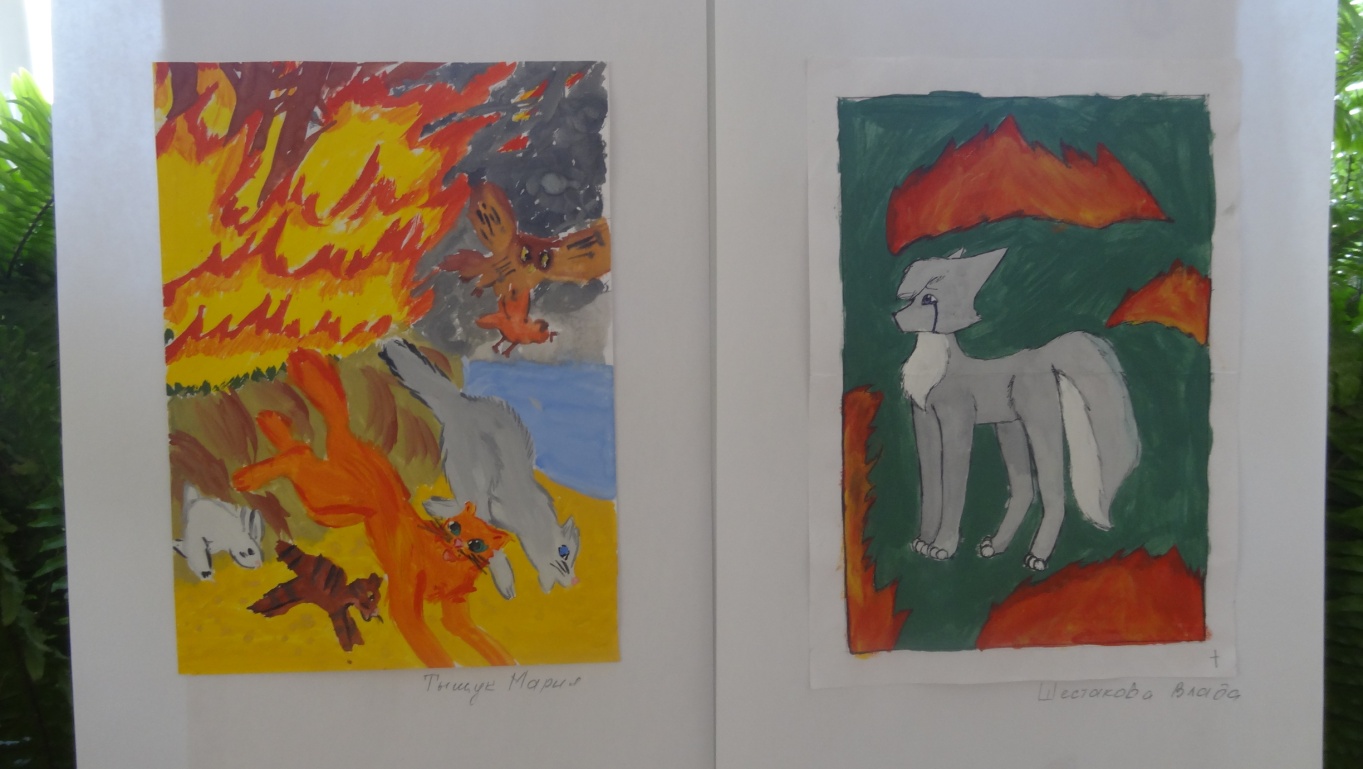 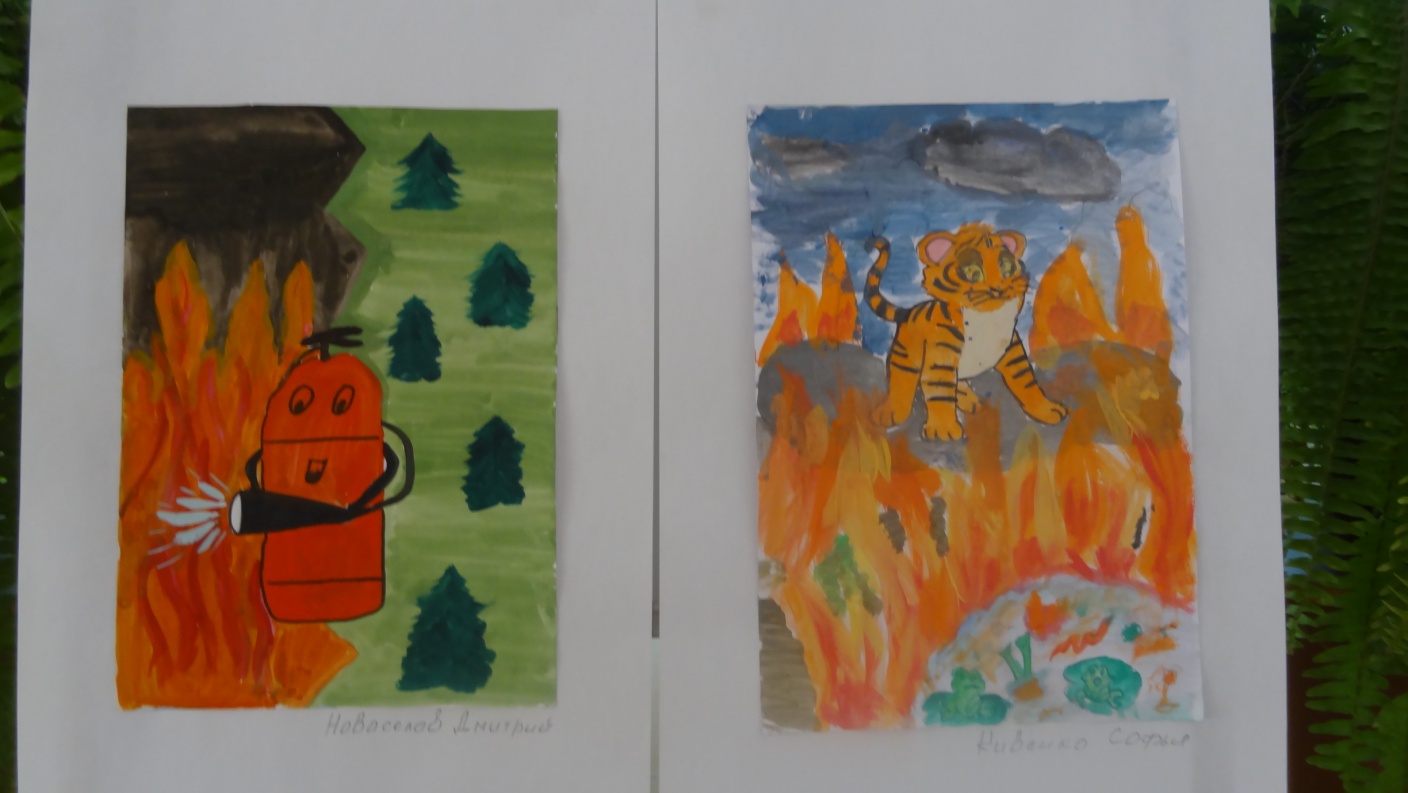 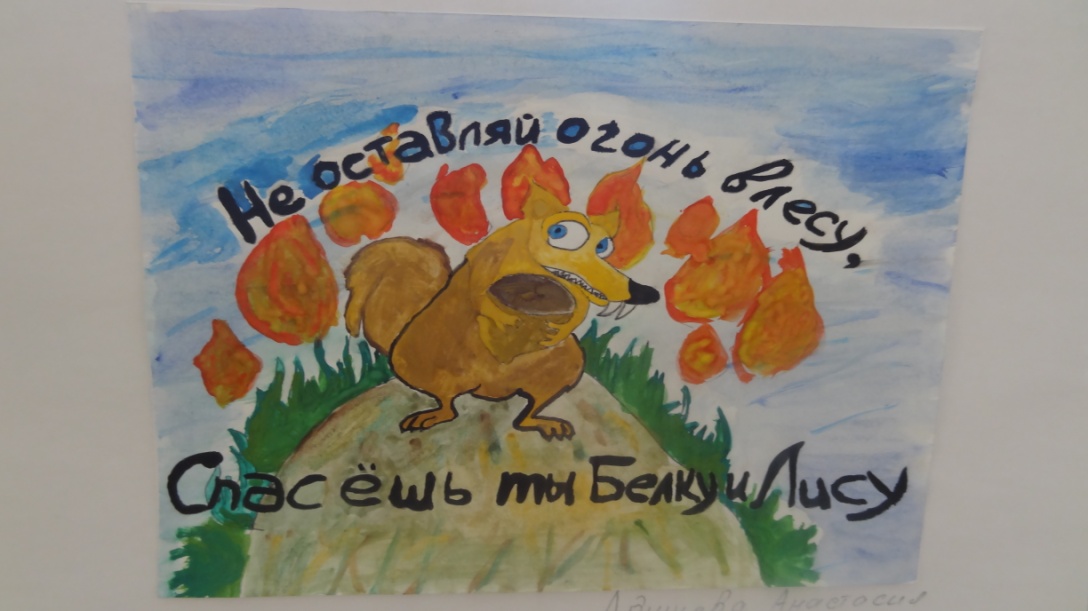 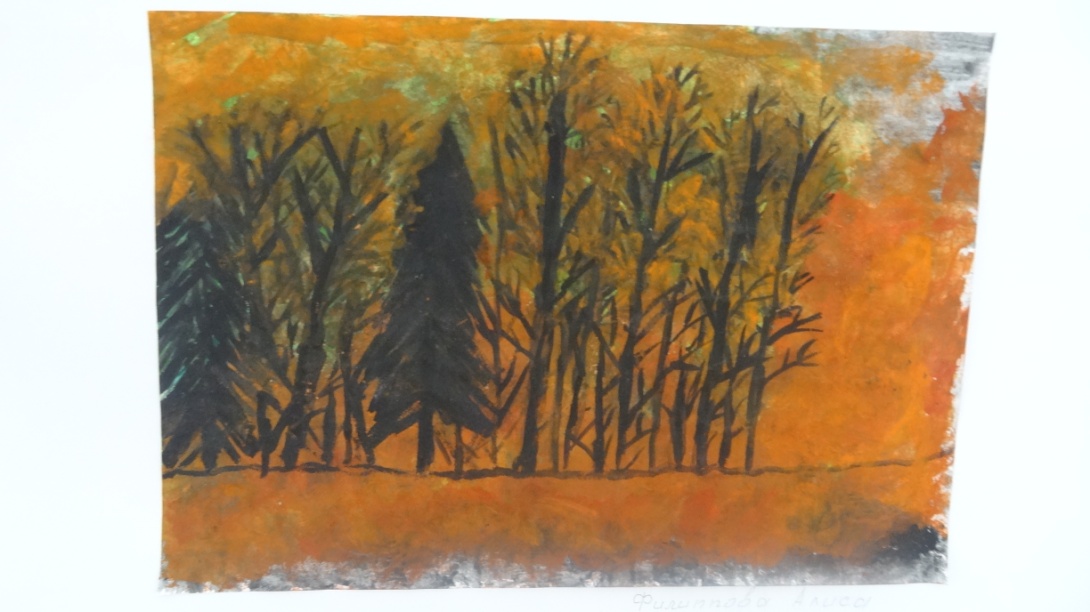 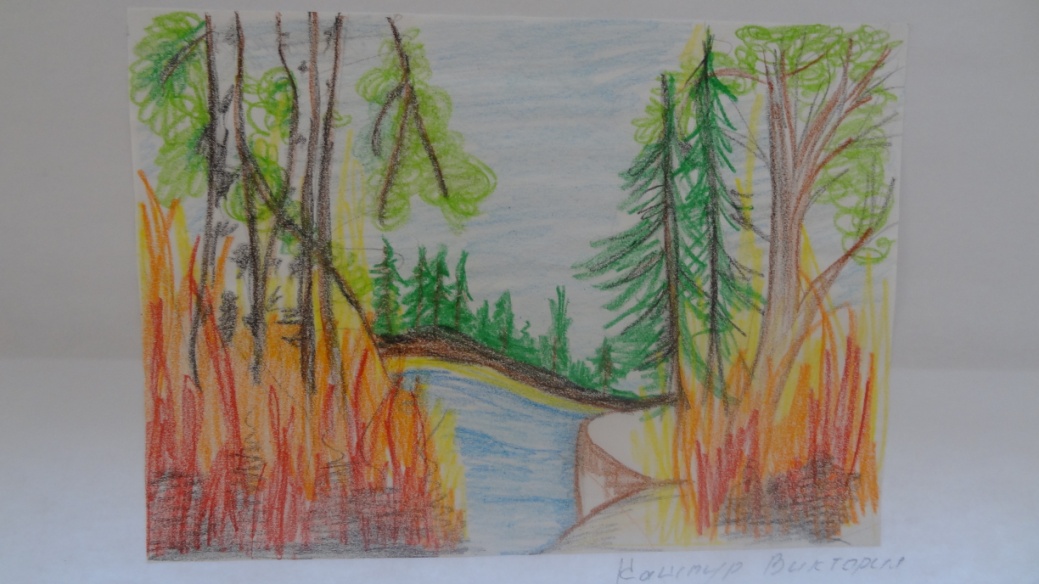 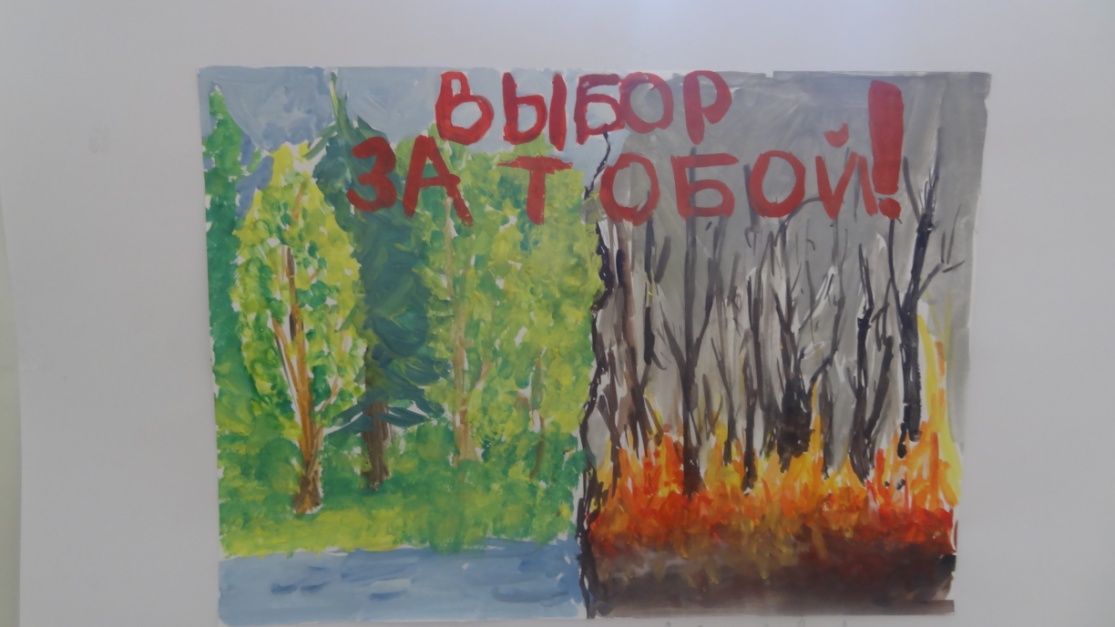 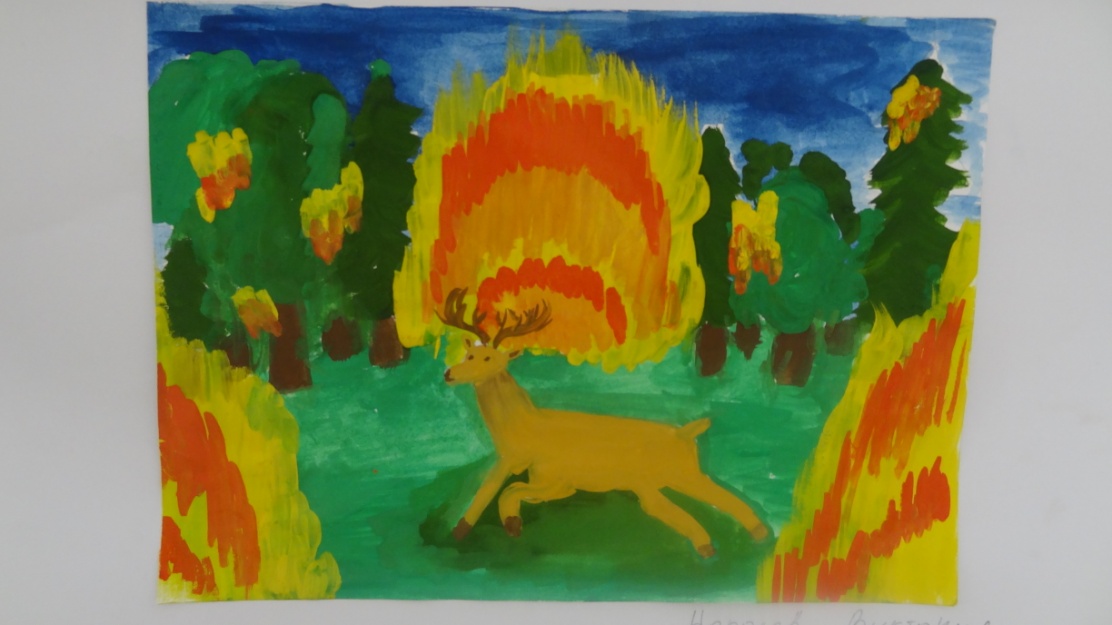 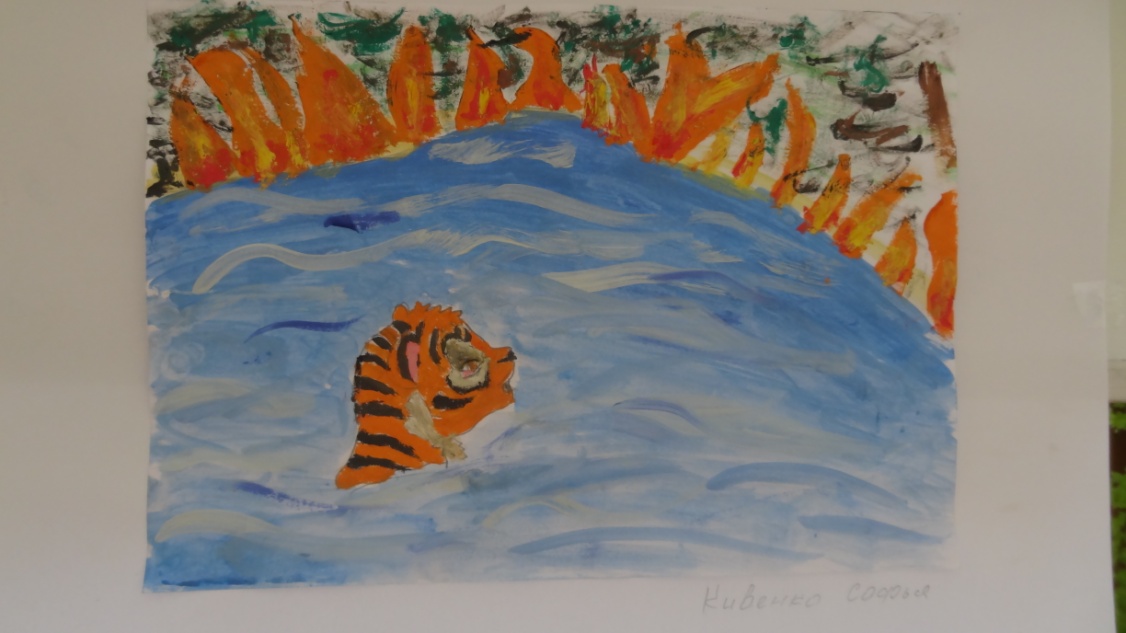 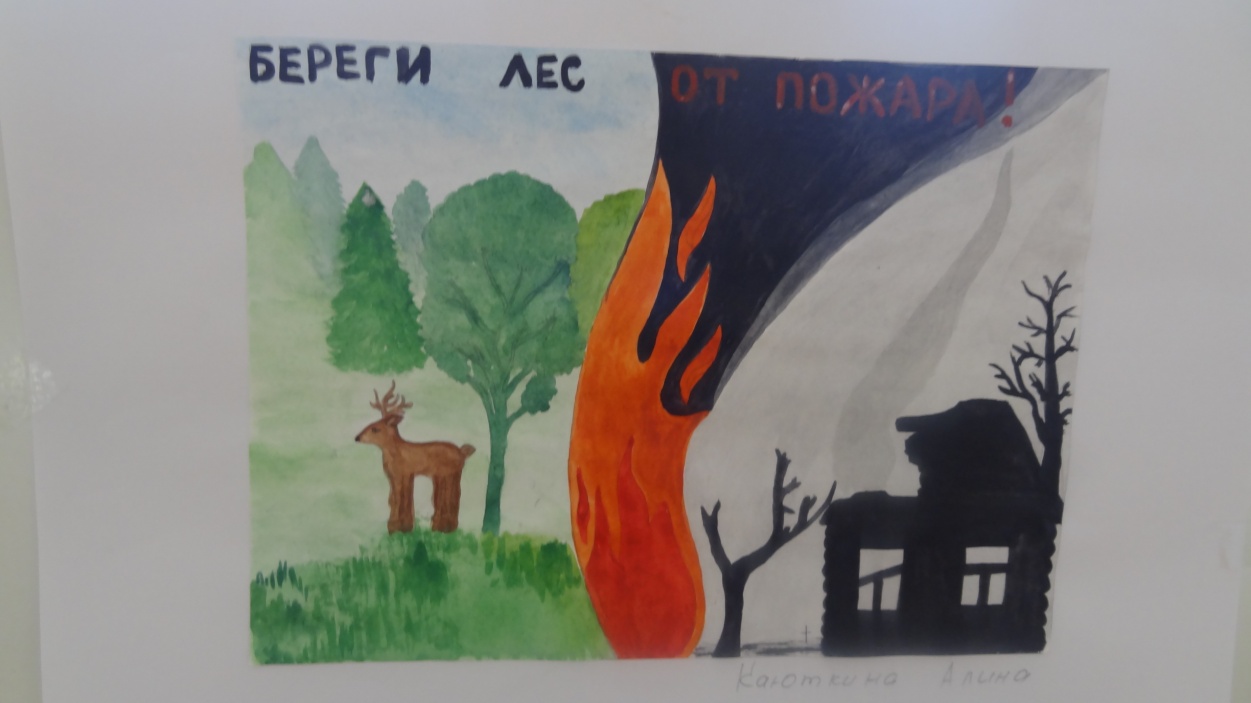 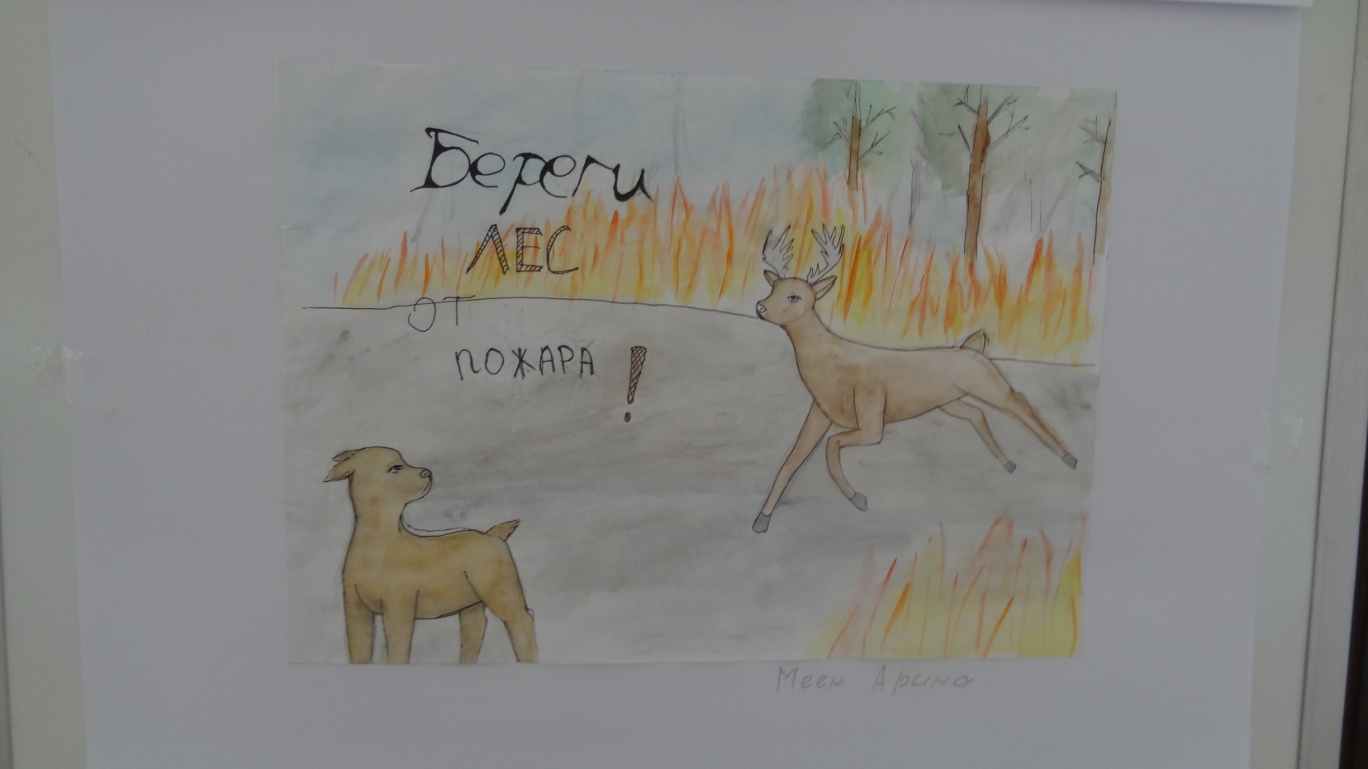 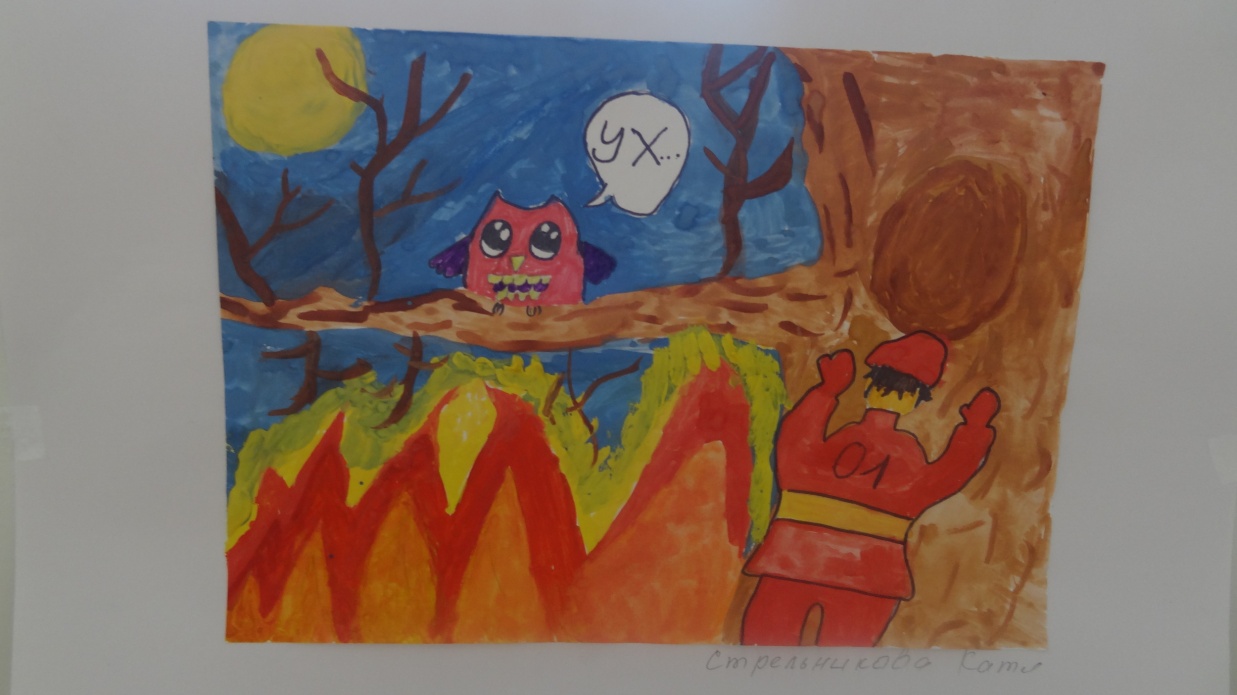 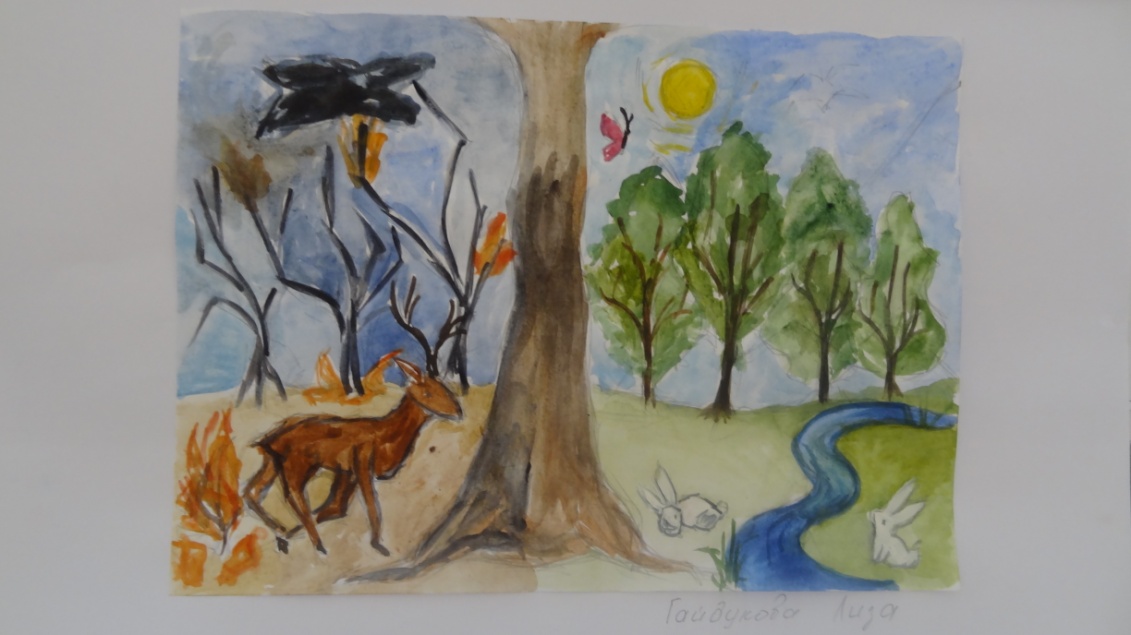 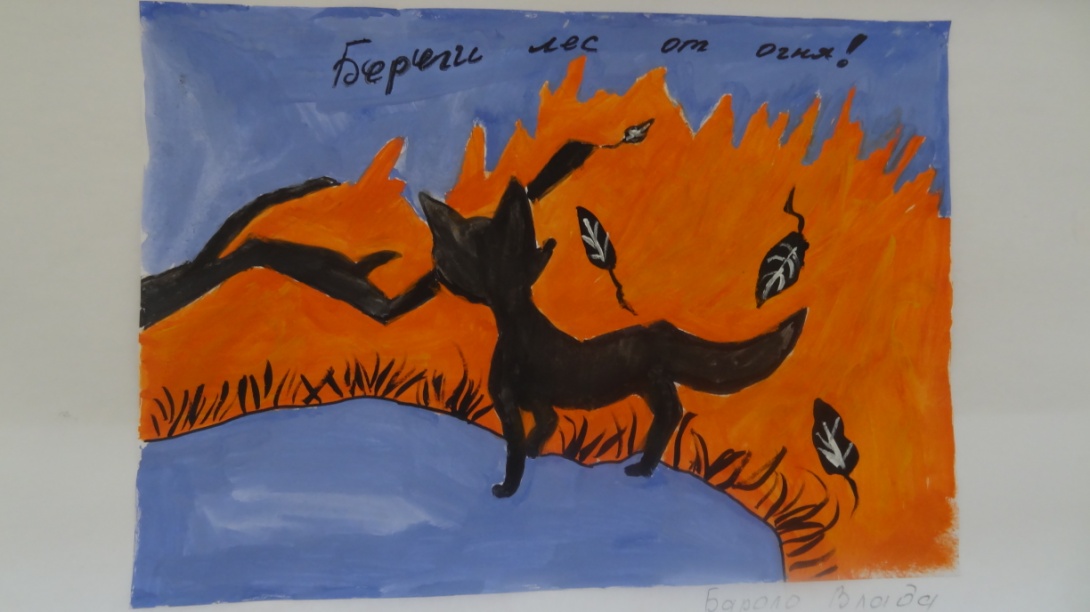 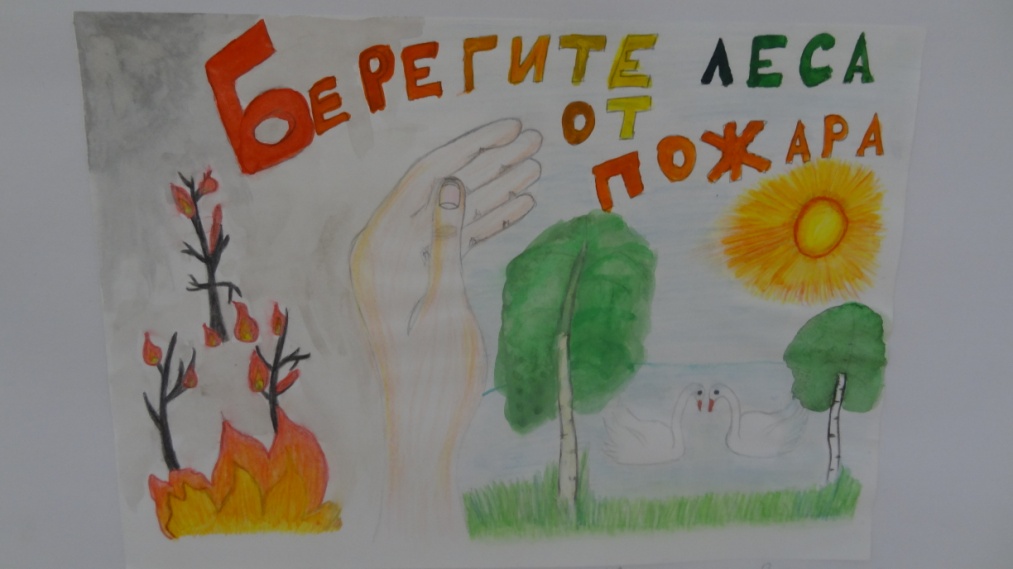 